яРОЖИЩЕНСЬКА МІСЬКА РАДАЛУЦЬКОГО РАЙОНУ ВОЛИНСЬКОЇ ОБЛАСТІвосьмого скликання                                                   РІШЕННЯ  травня 2022 року                                                                                    № 21/Про скасування рішення сесії Рожищенськоїміської  ради від 17.06.2021 року №8/6 «Про надання дозволу на складання проекту землеустрою щодо відведення земельної ділянки гр. Захарову В.О.»Розглянувши заяву гр. Захарова В.О. та керуючись п. 34 ч. 1 ст. 26 Закону України «Про місцеве самоврядування в Україні», відповідно до статей 12, 22 Земельного кодексу України, статті 19 Закону України «Про землеустрій», враховуючи рекомендації постійної комісії з питань депутатської діяльності та етики, дотримання прав людини, законності та правопорядку, земельних відносин, екології, природокористування, охорони пам’яток та історичного середовища від, міська радаВИРІШИЛА:	1. Скасувати рішення сесії Рожищенської міської ради від 17.06.2021 року № 8/6 «Про надання дозволу на складання проекту землеустрою щодо відведення земельної ділянки гр. Захарову В.О.»2. Контроль за виконанням даного рішення покласти на постійну комісію з питань депутатської діяльності та етики, дотримання прав людини, законності та правопорядку, земельних відносин, екології, природокористування, охорони пам’яток та історичного середовища Рожищенської міської ради.Міський голова                       			Вячеслав ПОЛІЩУКСупрун Аліна 21541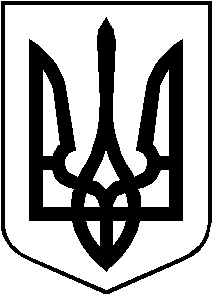 